EnglishWeek commencing: 18th January 2021MathsWeek commencing: 18th January 2021ThemeWeek commencing: 18th January 2021MondayCan you write a sentence about your favourite animal?Using 5 or 6 empty bottles or kitchen roll tubes set up a skittles game. Roll a ball at the pins. How many are left standing? Write the number sentence to match.Can you look at a map of Allerton? Can you find you house? What else can you see? Are there any farms in Allerton? TuesdayCan you draw a picture of your favourite animal and label it?Scatter 10 small objects (eg pasta, lego) on the floor/table. Cover some of them using a bowl. How many objects can you count now? Can you record your number sentence eg 10 – 4 = 6Have you ever been to the farm? What is it like? Why do famers have animals? WednesdayIf you were an animal which animal would you be and why? Write a sentence and draw a picture.Ask your grown up to write simple subtractions for you eg 5 – 1 =. Using small objects try to solve the number sentence and write your answer.Can you think of all the animals you might find on a farm and what each of them produce? ThursdayWrite a list of all the animals you might see on a farm.Can you solve these sums using objects?This can be extended using the red sums!4 - 2 =3 - 1 =5 - 2 =9 - 1 =Could you make a farm animal? You might use a paper plate or anything else you have around the house. 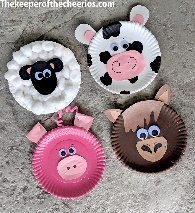 FridayRead the story of pop. Can you spot any words that rhyme?Write numbers from 1 -10 in a line. Use a character or toy as your playing piece. Start at number 1. Flip a coin. If you land on heads you move forward one space if you land on tails you move back 1 space. Can you say which number you will have to move to?Can you join in with the farm animal song? https://www.youtube.com/watch?v=7m-Di2OB_TU 